2023 年中国化工学会年会征文要求论文文稿须用Word 录入排版，A4 版面，单倍行距， 页边距上下各 3cm、左右各 2.1cm，插入页码居中。文题和正文中的数字及西文字母用 Times New Roman 字体。全文字数不超过 5000 字，版面不超过 5 页。具体要求如下：三号黑体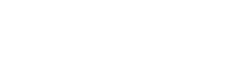 论文题目五号仿宋体作者姓名 1，作者姓名 2小五号宋体小五号宋体 （1 作者单位，省份 城市 邮编；2 作者单位，省份 城市 邮编）摘要：□□□□□□□□□□□□□□□□□□□□□□□□□□□□□□□□□□□□□□□□□□□□□□□□□□□□□□□□□□□□□□□□□□□□□□□□□□□□□□□□□□□□□□□□□□□□□□□□□□□□□□□□□□□□□□□□□□□□□□□□□□□□□□□□ 关键词（3—8 个）：□□□□；□□□□；□□□□三号 Times New Roman英文题目五号 Times New Roman作者英文姓名 1, 作者英文姓名 2小五号 Times New Roman（1 作者单位, 城市 邮编, 省份, 国籍; 2 作者单位, 城市 邮编, 省份, 国籍）Abstract:   □□□□□□□□□□□□□□□□□□□□□□□□□□□□□□□□□□□□□□□□□□□□□□□□□□□□□□□□□□□□□□□□□□□□□□□□□□□□□□□五号 Times New Roman	□□□□□□□□□□□□□□□□□□□□□□□□□□□Key words: □□□□; □□□□; □□□□四号仿宋体引	言□□□□□□□□□□□□□□□□□□□□□□ 五号宋体（英文用五号 Times New Roman□□□□□□□□□□□□□□□□□□□□□□□四号仿宋体1	一级标题基金项目：□□□□□□□（编号）。2.1.2	三级标题	□□□□□□□□□□□□□□□□五号宋体（英文用五号 Times New Roman □□□□□□□□□□□□□□□□□二级标题五号宋体（英文用五号 Times New Roman □□□□□□□□□□□□□□□□□□□□□□□□□ 五号宋体（英文用五号 Times New Roman □□□□□□□□□□□□□□□□□□□□□□□2	一级标题□□□□□□□□□□□□□□□□□□□□□ 五号宋体（英文用五号 Times New Roman □□□□□□□□□□□□□□□□□□□□□□3	结	论（1）□□□□□□□□□□□□□□□□□五号宋体（英文用五号 Times New Roman □□□□□□（2）□□□□□□□□□□□□□□□□□□□□□□□□□□□□□□□□□□□□□□□□□□□□□□□□□□□□五号宋体2.1	二级标题符	号	说	明□□——□□□□，□□小五号宋体□□□□五号宋体（英文用五号 Times New Roman □□——□五号 Times New Roman □□□□□□□□□□□□□□□□□□□五号楷体2.1.1	三级标题	□□□□□□□□□□□□□□□——□□□□，□□References六号 Times New Roman □ 五号宋体（英文用五号 Times New Roman□□□□□□□□□□□□□□□□□[1] □□□□□□□□□□□□□□□□□□□□□□□□□□□□□□□□□六号 Times New Roman [2] □□□□□□□□□□□□□□□□□□□□□□□□□□□□□□□□□□□□□□□□□□□六号宋体联系人：姓名。第一作者：姓名（出生年—），性别，学位，职称。格式说明：正文以下改为双栏排，栏宽：8 cm，栏间距：0.8 cm。全文按顺序包括：题目，作者姓名、单位，中文摘要，中文关键词，英文题目，作者英文姓名、单位，英文摘要，英文关键词，正文，符号说明，参考文献。首页地脚注明联系人、第一作者及其简介（姓名、出生年、性别、学位、职称）、基金项目及其编号。文中的层次编号用阿拉伯数字，并以“1”、“    1.1”、“   1.1.1”形式编排。引言不编号。图、表、公式依出现的顺序编号。图序和图题置于图的下方，表序和表题置于表的上方，小五号字。表的结构应简洁，具有自明性，采用三线表。表头物理量对应数据应纵向可读。公式中文字小五号，Times New Roman。物理量符号用斜体，矢量、矩阵符号用黑斜体。单位用正体。数字与单位之间加空格。图表中物理量与单位间用斜线。符号说明按英文字母顺序排列，同一字母先排大写后排小写；希腊文接英文后排， 也按字母顺序排列。参考文献以在正文中引用的先后顺序排列，序号加方括号。